Roseglen United Methodist Church  717-834-6411     CCLI #795905Pastor Chris Nauta – cnauta@susumc.org or nauta@mindspring.comPastor Cell # – 570-529-3466 & Home Phone 717- 904-2121 RCNS 717-904-2310Pastor Chris’ Office Hours – Tuesday and Thursday 9AM – 12PMChurch Accompanist – Dirk Shaak    Church Secretary – Mary Nelsonroseglenumc@ptd.net      Office Hours – Tues./Thurs. 8AM-1PMChurch Website – www.roseglenumc.orgWELCOME! We extend a most cordial welcome to all guests who are worshipping with us this morning.  We hope that this service provides an opportunity for you to become closer to God.  Please complete the “Connection” Card and place it in the offering plate, so we can serve you better.  Let us know if there is anything we can do for you.  We’re glad you came.  OUR VISIONWe, the fellowship of believers at Roseglen United Methodist Church, are committed to: receiving all persons with open arms; nurturing one another to grow spiritually in the love of Christ; and serving the community through our relationship with God; while living our lives as a n example of God’s word and defending God’s creation. THA NK YOU TO OUR WORSHIP HELPERS!         THIS WEEK’S HELPERS	    	     NEXT WEEK’S HELPERS Worship Leader: Pastor Chris                   Worship Leader: Pastor Chris              Acolyte: Claire Finkenbinder                      Acolyte: Reed Finkenbinder                Children’s Chat:		                   Children’s Chat: Dirk Shaak     Greeters/Ushers: Ken & Treva.                 Greeters/Ushers: Larry & Abby      October 27, 2019                                   Attendance 85 – Sunday School 20      Offering Envelopes			        	 $         1,478.00      Sunday School Offering		        	 $               ------      Building & Growth Offering	         	 	 $              50.00      Loose Offering			         	 $            202.00                       		             TOTAL 	         	 $         1,730.00      Weekly Giving Needed to Meet Budget 2019:   	 $         1,755.00      Basket Brigade – OCC ShoeBox Postage	 $              99.00          ROSEGLEN October Income/Expenses (approximate)     Income					ExpenseEnvelopes		$   5,669.00         Pastor & Utilities		 $   1,705.00Loose Offering		$      597.00         Secretary & Accompanist + SS	 $   1,060.00     Sunday School/Bible Study	$        ------          SS Exp./Family Min./Worship	 $      282.00Basket Collection/Mission	$      266.00         Utilities /Water   	 	 $   1,038.00Building & Growth		$      200.00         Copier/Ofs. Supplies		 $      144.00Misc. Income	 	$        10.00         Child. Chat Mission	..	 $      460.00			            Confer. Support/Insurance	 $   1,042.00TOTAL INCOME		$  6,742.00          TOTAL  EXPENSES		 $   5,731.00PLEASE NOTE: If you are the last one to use the church nursery or basement, please make sure that the temperature is adjusted properly, THANK YOU!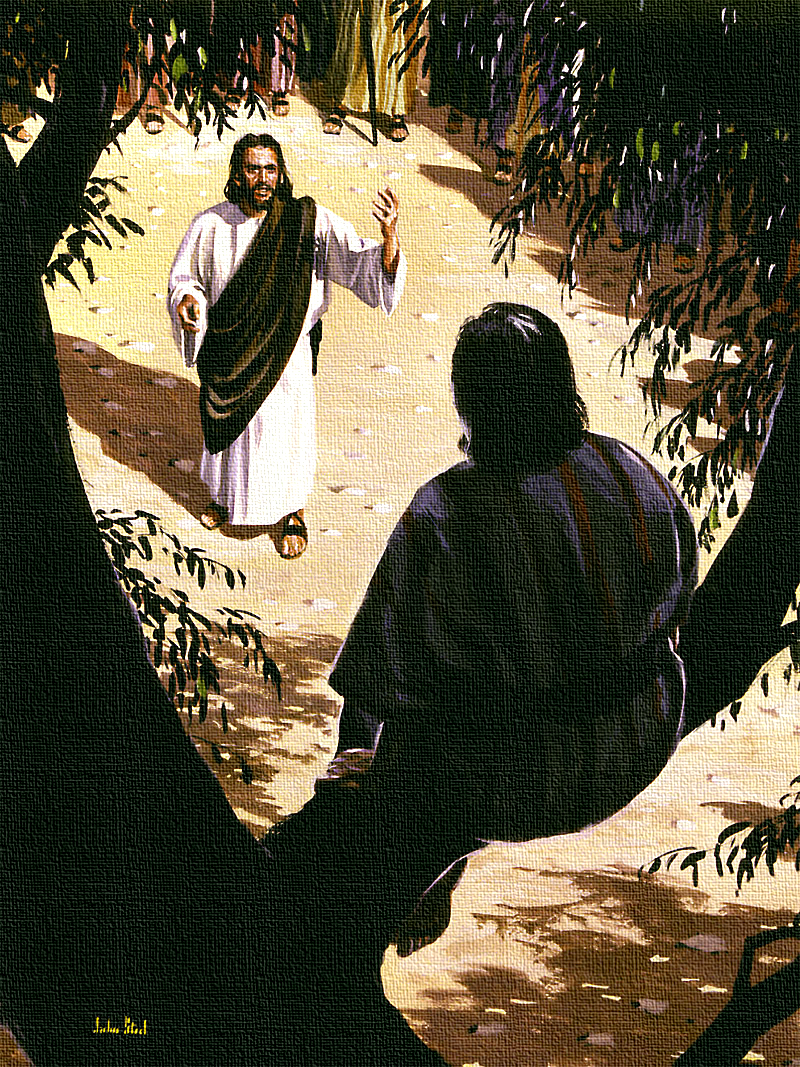 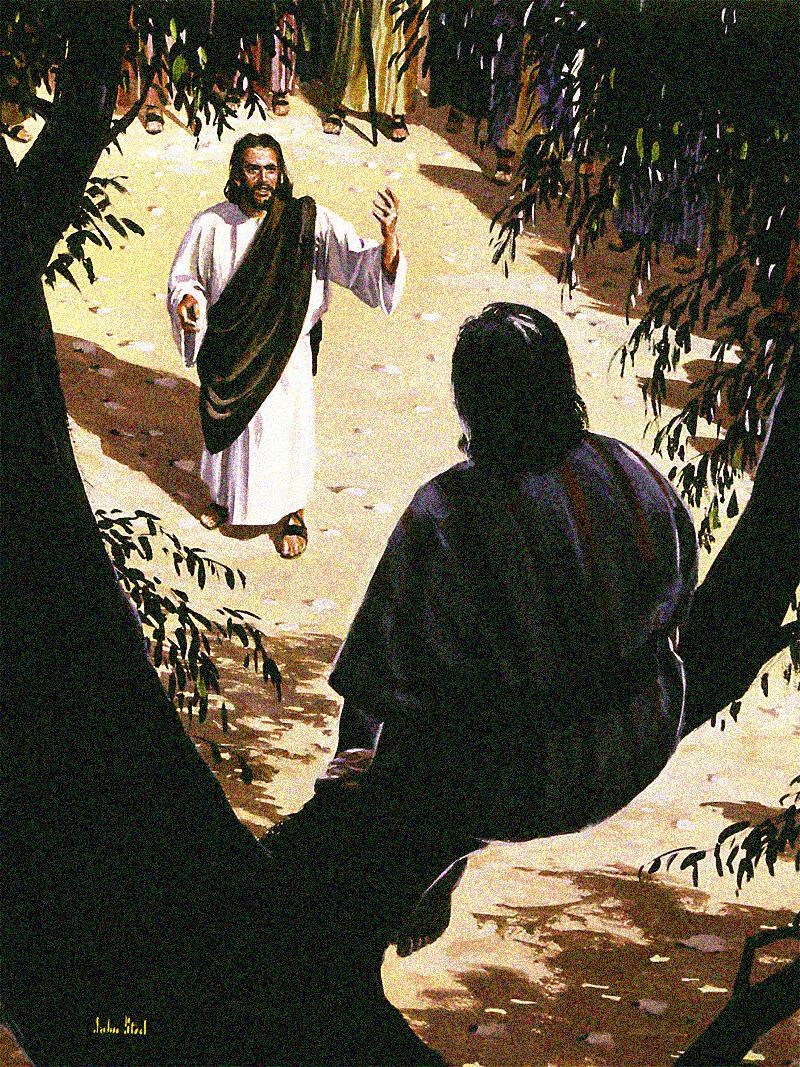 ROSEGLEN United Methodist ChurchNovember 3, 2019               Communion/All Saints’             10:00AM Worship                        ANNOUNCEMENTS GOD IS GOOD ALL THE TIME! ALL THE TIME! GOD IS GOOD!PRAISE HYMN - #2022  “Great is the Lord”    		 	Insert  		             			            *GREETING – The Lord be with you!                       	      And also with you                           The righteousness of God is everlasting;             	                  The law of God is truth.           	          	  God’s decrees are righteous forever;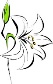                               We delight in the commandments of God.*HYMN - #451  “Be Thou My Vision”       SHARING OF JOYS AND CONCERNS Prayers of the People, sILENT PRAYER APOSTLE’S CREED #881 Traditional Version    I believe in God, the Father Almighty, maker of heaven and earth;    And in Jesus Christ his only Son, our Lord; who was conceived by    The Holy Spirit, born of the Virgin Mary, suffered under Pontius Pilate,      was crucified, dead, and buried; the third day he rose from the dead;    He ascended into heaven, and sitteth at the right hand of God the Father    Almighty; from thence he shall come to judge the quick and the dead.     I believe in the Holy Spirit, the holy catholic Church,     The communion of saints, the forgiveness of sins,    The resurrection of the body, and the life everlasting. Amen.ALL SAINTS’ DAY REMEMBRANCE PRAYER OF CONFESSION			                        Page 890SACRAMENT OF HOLY COMMUNION		              Page 15CHILDREN’S CHAT –         BASKET BRIGADE – Today’s the basket brigade will continue collecting for Operation Christmas Child Shoebox postage. Thank you!We HEAR GOD’S WORD READ AND PROclaimedSCRIPTURE READINGS – Scripture Reading – Habakkuk 1:1-4         			          Epistle – 2 Thessalonians 1:1-14, 11-12*GLORIA PATRI - #70 *GOSPEL READING – Luke 19:1-10SERMON – “The Least, the Last, and the Lost” We Respond in Praise and ThanksgivingOFFERING (Place your completed “Connection Card” in the Offering Plate.).*DOXOLOGY - #95 Praise God, from whom all blessings flow; Praise Him, all creatures here below; Praise Him above, ye heavenly host; Praise Father, Son, and Holy Ghost. AMEN. PRAYER OF THANKSGIVING*CLOSING HYMN - #383  “This Is a Day of New Beginnings”	           *COMMISSION & BLESSING – Carrying the Light of Christ into the World.       We Go Into the World to Serve and Love God *Please stand as you are able.Making Disciples of Jesus Christ for the Transformation of the World.WEEKLY CALENDAR OF EVENTSSUNDAY, November 3rd          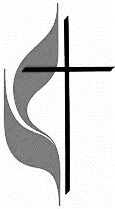 9:00AM – Adult & Youth Sunday School 10:00AM - Worship ServiceChildren’s Sunday School during the Worship ServiceCHILDREN’S SUNDAY SCHOOL CLASSES – November November 03:	Stepping Stones	Amber Finkenbinder		       	Faith Weavers		Betsy Strayer (Combined Bells)November 10:	Stepping Stones	Grant Finkenbinder			Faith Weavers		Joan WilsonNEXT WEEKS WORSHIP INFO:  November 10th  	      	           Green                                                                   SCRIPTURE: Isaiah 65:17-25, 2 Thessalonians 3:6-13, Luke 21:5-19SERMON: “Hope, Hope and ALWAYS”                                  Your Prayers are Needed! Hebron UMC 11/03 – Darlene Foose & family 11/03 – Coworker battling cancer 11/03 Candice & kids, John & Kelly, Bill & Kendra, and my foot for quick recovery 11/03Eunice, lung cancer 10/20 - Friends & Family, a difficult time 10/20 – Jim, Donna’s BrotherAunt Dot, mass  10/20 – Cole Spidle, stationed in Afganistan 10/20 – Dick 10/20Pr. Dennis & Mt. Gilead, leukemia 10/20 - Lucy 10/13 – Mick & Jackie 10/13  Dirk’s brother Jim, health issues 10/06  - Coworkers 2nd battle with cancer 10/13JOYSGrant & Judean had a baby boy, Silas (7lbs 12oz 20”) 11/03 – Rhonda & Dirk, 2nd great grandson, Holden Bauer 11/03– Treva’s birthday 11/03 – Rainbow 11/03 – Hawk Rock climb Timothy’s 13th birthday 11/03NOTE: Prayer requests will be listed for 4 weeks, Joys for 2. If you would like your requests to remain on the list longer, please resubmit them. THANK YOU!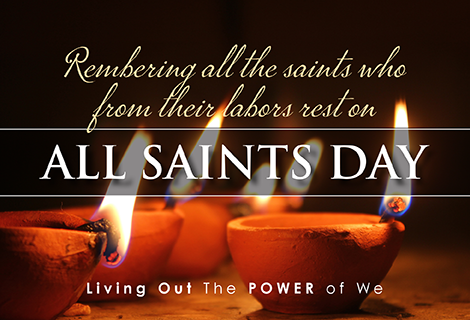 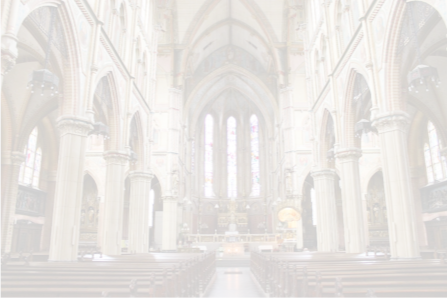 CONFERENCE “Circle of Prayer” The names of this week’s churches are listed below.  Please pray for them.November 03 – November 09   Tunkhannock UMC, Tunkhannock 	   Watts Memorial UMC, Belleville    Bethlehem Stonepile UMC, Red Lion 	   Allemansville UMC, Fallentimber   Town Hill UMC, Shickshinny 		   Palestine UMC, Morrisdale    Balls Mills UMC, Cogan Station 		   Aldersgate UMC, Mechanicsburg    Wenksville UMC, Biglerville		   First UMC, Catawissa    Port Loko UMC, Port Loko - Sierra Leone RCNS & RUMC Food Drive for Perry County Food BankPlease donate any amount of food, and use the bags provided or your own, to bring the items to church. The food bank is looking for donations of food staples for the holidays and specifically could use any of the following:   cranberry sauce          instant potatoes	pie filling			Bisquickcanned pasta	          cans of veggies	cake mixes, frosting	canned fruitinstant pudding	          cans of pumpkin	stove top stuffing		brownie mixcans or jars of gravy   applesauce		peanut butter					PLEASE BRING IN DONATIONS by NEXT Sunday, November 10th.  The food bank truck will come on Wednesday, Nov. 13th.  Pastor Chris will bless the food and the families and then students will help fill the truck!       Your Prayers are Needed! Hebron UMC 11/03 – Darlene Foose & family 11/03 – Coworker battling cancer 11/03  Candice & kids, John & Kelly, Bill & Kendra, and my foot for quick recovery 11/03Eunice, lung cancer 10/20 - Friends & Family, a difficult time 10/20 – Jim, Donna’s BrotherAunt Dot, mass  10/20 – Cole Spidle, stationed in Afganistan 10/20 – Dick 10/20Pr. Dennis & Mt. Gilead, leukemia 10/20 - Lucy 10/13 – Mick & Jackie 10/13  Dirk’s brother Jim, health issues 10/06  - Coworkers 2nd battle with cancer 10/13JOYSGrant & Judean had a baby boy, Silas (7lbs 12oz 20”) 11/03 – Rhonda & Dirk, 2nd great grandson, Holden Bauer 11/03– Treva’s birthday 11/03 – Rainbow 11/03 – Hawk Rock climb Timothy’s 13th birthday 11/03NOTE: Prayer requests will be listed for 4 weeks, Joys for 2. If you would like your requests to remain on the list longer, please resubmit them. THANK YOU!CONFERENCE “Circle of Prayer” The names of this week’s churches are listed below.  Please pray for them.November 03 – November 09   Tunkhannock UMC, Tunkhannock 	   Watts Memorial UMC, Belleville    Bethlehem Stonepile UMC, Red Lion 	   Allemansville UMC, Fallentimber   Town Hill UMC, Shickshinny 		   Palestine UMC, Morrisdale    Balls Mills UMC, Cogan Station 		   Aldersgate UMC, Mechanicsburg    Wenksville UMC, Biglerville		   First UMC, Catawissa    Port Loko UMC, Port Loko - Sierra Leone RCNS & RUMC Food Drive for Perry County Food BankPlease donate any amount of food, and use the bags provided or your own, to bring the items to church. The food bank is looking for donations of food staples for the holidays and specifically could use any of the following:   cranberry sauce          instant potatoes	pie filling			Bisquickcanned pasta	          cans of veggies	cake mixes, frosting	canned fruitinstant pudding	          cans of pumpkin	stove top stuffing		brownie mixcans or jars of gravy   applesauce		peanut butter					PLEASE BRING IN DONATIONS by NEXT Sunday, November 10th.  The food bank truck will come on Wednesday, Nov. 13th.  Pastor Chris will bless the food and the families and then students will help fill the truck!       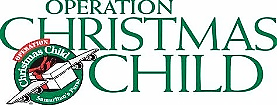  OCC SHOEBOXES are available. They are located in the back of the church. Please return the filled shoeboxes by Next Sun., November 10th. Thank you! 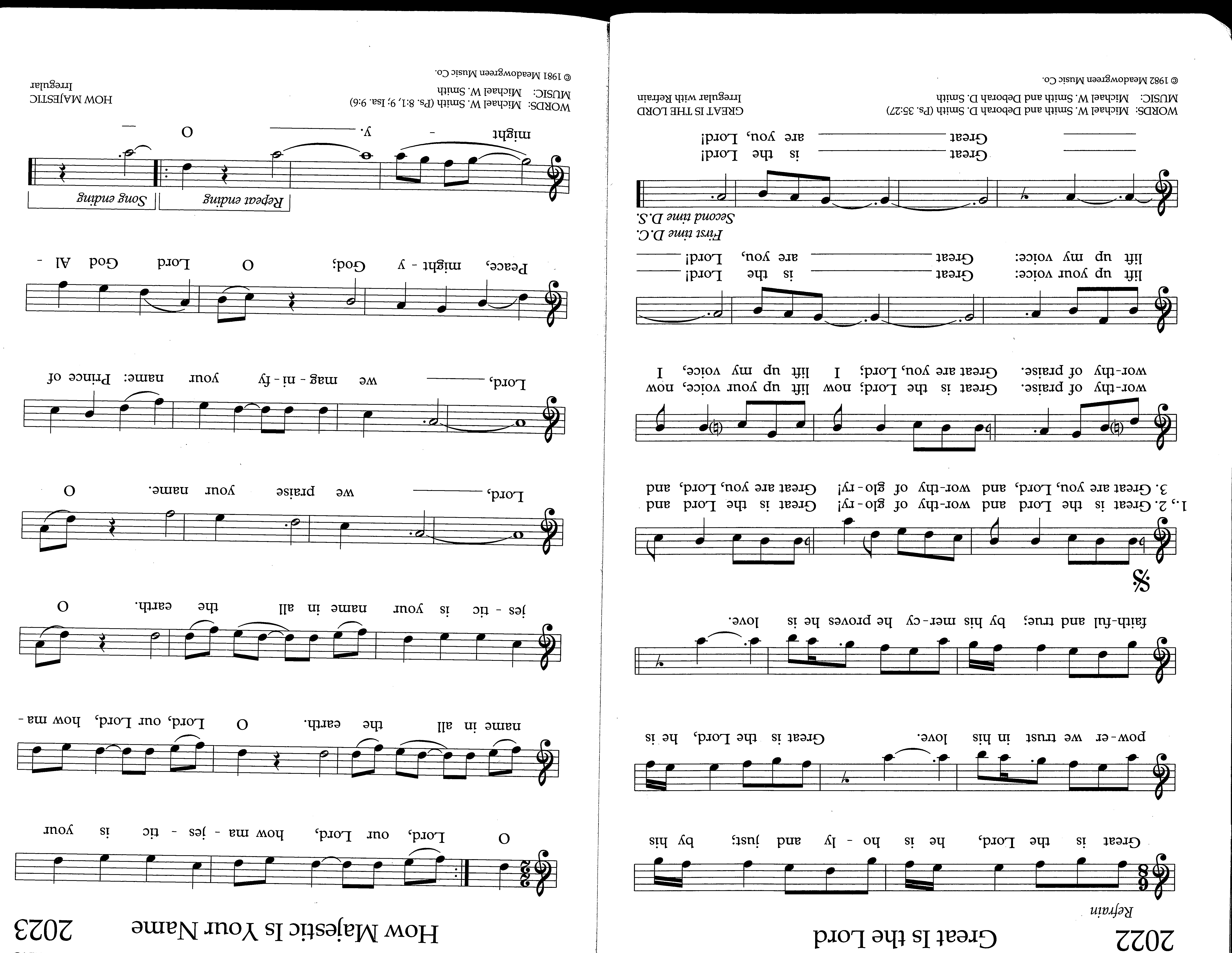  OCC SHOEBOXES are available. They are located in the back of the church. Please return the filled shoeboxes by Next Sun., November 10th. Thank you! 